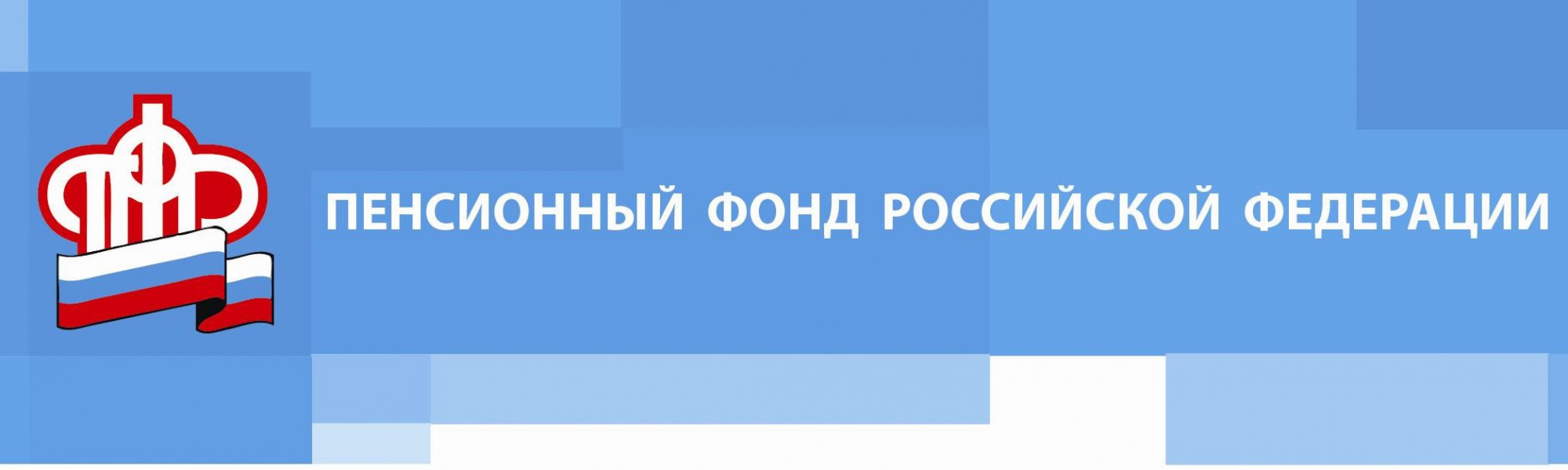 С 1 августа 2020 годаприём граждан по вопросам, входящим в компетенцию ПФР, будет производиться специалистами клиентской службы по следующим дням:ПОНЕДЕЛЬНИК             8.00 - 17.00ВТОРНИК                        8.00 - 17.00 ЧЕТВЕРГ 	                   8.00 - 17.00Исключение составляют вопросы:заблаговременной работы с гражданами, выходящими на пенсию; регистрации граждан в системе ЕСИА; оформления пособия по погребению. По этим обращениям приём граждан будет вестись ЕЖЕДНЕВНО в течение всей рабочей недели.ВАЖНО!  ПРИЕМ ВЕДЕТСЯ ТОЛЬКО ПО ПРЕДВАРИТЕЛЬНОЙ ЗАПИСИ.Назначить дату и время посещения клиентской службы можно через личный кабинет гражданина на сайте ПФР в разделе «Запись на прием»(es.pfrf.ru/znp.) или по телефонам горячих линий, размещенных также на сайте ПФР.НАПОМИНАЕМ!Большинство ключевых услуг ПФР можно получить дистанционно:В Личном кабинете гражданина на сайте ПФР (www.pfrf.ru) или через портал государственных услуг (www.gosuslugi.ru).За наиболее востребованными услугами ПФР можно обратиться через МФЦ.Получить консультации специалистов ПФР можно по телефонам горячих линий, номера которых можно найти на сайте ПФР в разделе «Контакты региона» - «Структура Отделения».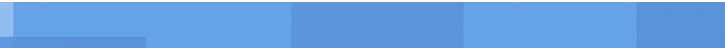 